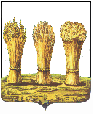 ГЛАВА ГОРОДА ПЕНЗЫРАСПОРЯЖЕНИЕ25.03.2022                               				                                                    № 17/7Руководствуясь частью 2 статьи 27 Устава города Пензы и на основании письма ФГБОУ ВО «Пензенский государственный университет» от 17.03.2022        № 171-415, 	1. Внести в распоряжение Главы города Пензы от 30.03.2015 № 8/6-2015ахд «Об утверждении состава комиссии по соблюдению требований к служебному поведению  муниципальных служащих, замещающих должности муниципальной службы в аппарате Пензенской городской Думы, Контрольно-счётной палате города Пензы и урегулированию конфликта интересов» следующие изменения:	1) в наименовании слова «, Контрольно-счётной палате города Пензы» исключить;	2) в пункте 1 слова «, Контрольно-счётной палате города Пензы» исключить;3) приложение изложить в следующей редакции:«            										Приложениек распоряжению Главы города Пензыот 30.03.2015 № 8/6-2015ахдСостав комиссии по соблюдению требований к служебному поведению муниципальных служащих, замещающих должности муниципальной службы в аппарате Пензенской городской Думы и урегулированию конфликта интересов	Председатель комиссии – Кранов Иван Витальевич, заместитель Главы города Пензы;	Заместитель председателя комиссии - Беспалов Евгений Фёдорович, руководитель аппарата Пензенской городской Думы;Секретарь комиссии - Муромцева Татьяна Владимировна, начальник общего отдела Пензенской городской Думы.Члены комиссии:	- Фунякин Денис Владимирович, начальник юридического отдела Пензенской городской Думы;	- Жидкова Татьяна Сергеевна, начальник организационного отдела Пензенской городской Думы;- Володина Наталья Анатольевна, доктор исторических наук, доцент кафедры «Государственное управление и социология региона» Пензенского государственного университета (по согласованию);- Юрасов Игорь Алексеевич, доктор социологических наук, доцент кафедры «Государственное управление и социология региона» Пензенского государственного университета (по согласованию).».2. Контроль за выполнением настоящего распоряжения возложить на начальника общего отдела Пензенской городской Думы.В.Б. МутовкинЮридический отделОбщий отдел